DEKLARACJA  ZAPISU  DZIECKA  DO  KLASY  PIERWSZEJ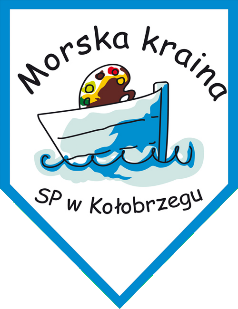 
Świadomi specyfiki szkoły, znając jej statut, program wychowawczy, ofertę edukacyjną, deklarujemy chęć zapisu dziecka do klasy pierwszej w roku szkolnym  ............../................ 
I.   Dane o dziecku :Zainteresowania i zdolności dziecka : ................................................................................................................................................................................................................................................................................................................................................................................................................................................................................................................................ Problemy zdrowotne dziecka (na czym one polegają) :.......................................................................................................................................................................................................................................................................Czy dziecko posiada opinię/orzeczenie Poradni Psychologiczno – Pedagogicznej (data opinii): ..................................................................................................................................................................................................................................II.  Dane o rodzicach (prawnych opiekunach):III. Informacje dodatkowe :Co kierowało Państwa decyzją o zapisie dziecka do naszej szkoły ? ........................................................................................................................................................................................................................................................................................................................................................................................................................................................................................Czy dziecko będzie uczęszczało do świetlicy ?  tak                 nie
* niepotrzebne skreślićKołobrzeg  dn. .......................        ............................................................                                                                   (podpis rodziców – prawnych opiekunów)  
                      	
Wyrażam zgodę na przetwarzanie w/w danych osobowych dla celów informacyjnych szkoły - dane te są
   chronione zgodnie z Ustawą o ochronie danych osobowych (Dz. U. 2016 r. poz. 922)Nazwisko Imię (imiona)1.2.Data i miejsce urodzeniaAdres zamieszkaniaAdres zameldowaniaNumer telefonu domowegoPrzynależność do obwodu szkoły podstawowejNumer pesel dzieckaRodzice (opiekunowie)matkaojciecNazwiskoImięWykonywany zawódMiejsce pracyTelefon do pracyTelefon komórkowy *Adres e-mailNr pesel rodziców